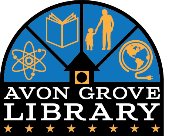 A Member of the Chester County Library System                                                    Program Highlights *=Must register online at https://ccls.libcal.com/calendar/AvonGrove/ 
All programs are free unless otherwise noted. Full program schedule available at www.avongrovelibrary.orgFamily/Children’s Programs (see calendar for full storytime schedules)Toddler Storytime: Tuesdays at 9:30AM & 11AMPreschool Storytime: Thursdays at 10AMStorytime at Penn Twp Park: Fridays at 10AM Music & Movement Storytime: Tuesday, July 2nd at 9:30AM & 11 AM, Thursday, July 25th at 10 AM PAWS*: Saturday, July 6th at 11AM: Read aloud to a PAWS therapy dog & owner! Crafty Kids Corner*: Wednesday, July 17th and July 31st at 10AM: Children will have fun making a variety of different crafts together!Storytime at White Clay Creek Preserve: Saturday, July 20th at 10AM: Come join us for an enjoyable story time experience at White Clay Creek Preserve. We will be reading and learning about moths and butterflies!School Age & Teen Programs STEM Spark (K-5th)* Monday, July 1st, 11AM & 1PMStudents will investigate biofacts and use their observation skills to analyze clues left in nature. Through this program students will build on their understanding of relationships in nature and how animals adapt to different environments. Teen Gaming Club, Wednesday, July 3rd & 17th, 3PMCome and play video games! Snacks provided.Adventure Album Workshop* Wednesday, July 10th, 10:30 AM: Are you looking for a way to preserve all your summer adventures? School aged participants are invited to learn how to make an adventure album with Mrs. Danielle.Dungeons & Dragons*, Wednesday, July 10th & 24th, 3PM: Dungeons & Dragons encourages role play and teamwork. Our experienced Game Master takes you on an exciting adventure and helps anyone interested in learning how to run their own game. Registration required. Limited to 6. Friendship Bracelet Workshop, Thursday, July 11th, 3PM: Let’s listen to some Taylor Swift and make bracelets with friends; for ages 7 and up. Drop-In STEM, Thursdays at 11AM & 1PM: Preschoolers (@ 11AM) & elementary students (@ 1PM) are invited to come to the library for STEM exploration! Miss Shannon will read a STEM book and have an activity that goes with story. Cooks & Books* Tuesday, July 16th, 1:30PM: Calling all K-3rd grade aspiring chefs! Join us for a fun culinary program we're calling Cooks & Books! Miss Lydia will read The Very Hungry Caterpillar and then teach the aspiring chefs how to make fruit pizza. Registration is required. Teen Book Club, Tuesday, July 16th, 6PM: This month’s book is Daughter of the Pirate King by Tricia LevensellerHerr’s Family Taste Test*, Wednesday, July 17th, 6PM: Come out for a fun family night out! Families will be on teams and compete to see who can correctly guess the correct chip flavor.Teen Chess Club, Thursday, July 18th, 6:30PM: Join us at the library and learn more about chess from an experienced coach! All skill levels are welcome. For kids in 4th grade and up. “Sand”sational Art, Tuesday, July 23rd, 1PM: Summer and sand go hand in hand! Join us in making a beautiful bottle using layers of vibrant colored sand; for children in 1st-5th grade. Bubble Blast, Thursday, July 25th, 1PM: Join us at the library as we take a look at the science behind bubbles.Sweet Science, Friday, July 26th, 1PM: Join us at the library as we make our own ice cream in a bag! Learn the science of how and why this works along with enjoying a treat. STEM at 6pm (Grades 5-8), Thursday, July 25th, 6PM-7PM: Students in 5th-8th grade will explore, imagine, create, and PLAY with us in this hands-on makerspace program. Adventure Cupcake Decorating Class*, Wednesday, July 31st, 3PM: Local baker, Ashley Webster, will be teaching a cupcake decorating class to kids 9 and up! Middle Grade Book Club (Grades 6-8) Wednesday, July 31st, 3:45 PM: This month’s book is The Tale of Despereaux by Kate DiCamillo. Look forward to fun activities and soup tasting!Adult ProgramsFriends of Fiber Arts Group, Mondays 6-7:30PM & Wednesdays 10-11:30AM: Bring your fiber art of choice and create something beautiful! All skill levels are welcome.  Caregiver Support Group, July 9th, 11AM-12PMIn partnership with Brandywine River Valley Home Health & Hospice, we are hosting a new caregiver support group to be held on the second Tuesday of each month.Adult Book Club, Thursday, July 18th, 6:30PMThis month’s book is Lessons in Chemistry by Bonnie Garmus.MONDAYTUESDAYWEDNESDAYTHURSDAYFRIDAYSATurday12345611AM & 1PMSTEM SPARK*6-7:30PM Fiber Arts Group 9:30AM & 11AM Music & Movement Storytime10-11:30AM Fiber Arts Group3PM: Teen Gaming ClubLibrary CLOSED: Independence Day10AM Storytime at Penn Twp Park11AM PAWS*89101112136-7:30PM Fiber Arts Group9:30AM & 11AM Toddler Storytime11AM Caregiver Support Group10-11:30AM Fiber Arts Group10:30 AM Summer Reading:  Adventure Album*3PM: Teen DnD*10AM Preschool Storytime11AM & 1PM Drop-In STEM3PM Friendship Bracelets 9+6PM Teen Service Team10AM Storytime at Penn Twp Park1516171819206-7:30PM Fiber Arts Group9:30AM & 11AM Toddler Storytime1:30PM Cooks & Books*6PM Teen Book Club10-11:30AM Fiber Arts Group10AM: Crafty Kids Corner*3PM: Teen Gaming Club6PM Summer Reading: Herr’s Taste Test*10AM Preschool Storytime11AM & 1PM Drop-In STEM6:30PM Chess Club6:30PM Adult Book Club10AM Storytime at Penn Twp Park10AM Storytime at White Clay Creek Preserve2223242526276-7:30PM Fiber Arts Group9:30AM & 11AM Toddler Storytime with Park Ranger 1PM “Sand”sational Art10-11:30AM Fiber Arts Group3PM: Teen DnD*10AM Music & Movement Storytime1PM Bubble Blast6PM Teen Service Team6PM STEM @ 610AM Storytime at Penn Twp Park1PM Sweet Science293031COLOR KEY:6-7:30PM Fiber Arts Group9:30AM & 11AM Toddler Storytime10AM: Crafty Kids Corner*10-11:30AM Fiber Arts Group3PM Adventure Cupcakes Tutorial & Competition (9 yrs +)*3:45 Middle Grade Book ClubPreschool   School Age Teen   Adult   Families/All Ages   Holidays  * = registration required                               Access Online Calendar Below 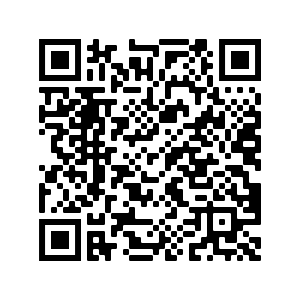 